О дополнительных требованиях к содержанию домашних животных, в том числе к их выгулу, на территории Чувашской Республики При содержании домашних животных, в том числе их выгуле, помимо требований, установленных Федеральным законом "Об ответственном обращении с животными и о внесении изменений в отдельные законодательные акты Российской Федерации", необходимо соблюдать запрет на:- содержание, в том числе кормление, домашних животных (имеющих владельца) в местах и на территориях общего пользования;- оставление домашних животных в местах и на территориях общего пользования без надзора, обеспечивающего контроль за поведением домашних животных;- самовыгул собак за пределами территории, огороженной способом, не допускающим самостоятельного выхода домашних животных за ее пределы, принадлежащей их владельцам на праве собственности или ином законном основании. О наличии собаки должна быть сделана предупреждающая надпись при входе на данную территорию;- передвижение собак в местах и на территориях общего пользования без использования намордника и поводка или иного средства контроля, длина которого позволяет контролировать поведение домашних животных. Для щенков до трехмесячного возраста и собак высотой в холке до 30 сантиметров наличие намордника необязательно;- пребывание домашних животных в помещениях, занимаемых торговыми объектами, организациями общественного питания, медицинскими и образовательными организациями, организациями социального обслуживания, организациями культуры, если иное не предусмотрено владельцами указанных помещений, за исключением случаев посещения указанных мест гражданами, сопровождаемыми собаками-проводниками.- Регистрация домашних животных, находящихся в собственности или владении до вступления осуществляется до 1 марта 2024 года.- с 1 марта 2021 года в течение 15 рабочих дней с даты приобретения домашних животных либо с даты достижения ими трехмесячного возраста такие животные подлежат обязательной регистрации в учреждениях государственной ветеринарной службы Чувашской Республики Регистрация домашних животных осуществляется в целях защиты животных, а также обеспечения безопасности и иных прав и законных интересов граждан при обращении с животными.- Регистрация домашних животных осуществляется в день обращения в государственное учреждение владельца домашнего животного при предъявлении документа, удостоверяющего личность владельца домашнего животного, по результатам регистрации владельцу домашнего животного выдается регистрационное удостоверение домашнего животного по установленной форме.- В случае утраты регистрационного удостоверения его дубликат выдается государственным учреждением, выдавшим его, по заявлению владельца домашнего животного в день его обращения с соответствующим заявлением. В дубликате регистрационного удостоверения делается отметка "Дубликат".- При регистрации домашних животных в государственном учреждении их владельцы вправе принять меры по их идентификации.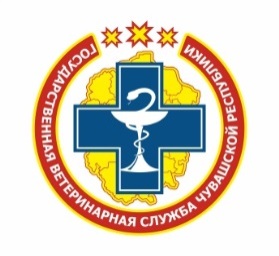 Государственная ветеринарная службаЧувашской РеспубликиПАМЯТКА ДЛЯ ВЛАДЕЛЬЦЕВ ЖИВОТНЫХг. Чебоксары2023ЗАПРЕЩАЕТСЯ- натравливание животных на людей;- содержание и использование животных, включенных в перечень животных, запрещенных к содержанию, утвержденный Правительством Российской Федерации;- выгул животного вне мест, разрешенных решением органа местного самоуправления для выгула животных; 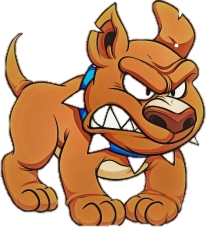 - выгул потенциально опасной собаки без намордника и поводка независимо от места выгула, за исключением случаев, если такая собака находится на огороженной территории, принадлежащей владельцу собаки на праве собственности или ином законном основании. О наличии такой собаки должна быть сделана предупреждающая надпись при входе на данную территорию. 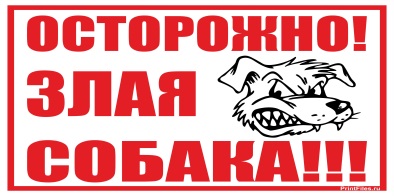 ВЛАДЕЛЬЦЫЖИВОТНЫХ ОБЯЗАНЫ:обеспечить надлежащий уход за животным;обеспечить своевременное оказание животным ветеринарной помощи и своевременного осуществления обязательных профилактических ветеринарных мероприятий в соответствии с требованиями Федерального закона от 27.12.2018 № 498-ФЗ, других федеральных законов и иных нормативных правовых актов Российской Федерации, регулирующих отношения в области ветеринарии.соблюдать общие требования к содержанию животных, а также права и законные интересы лиц, проживающих в многоквартирном доме, в помещениях которого содержатся домашние животные. Необходимо использовать квартиру по назначению, поддерживать ее в надлежащем состоянии, соблюдать права соседей, правила пользования жилыми помещениями и содержания общего имущества собственников помещений в многоквартирном доме.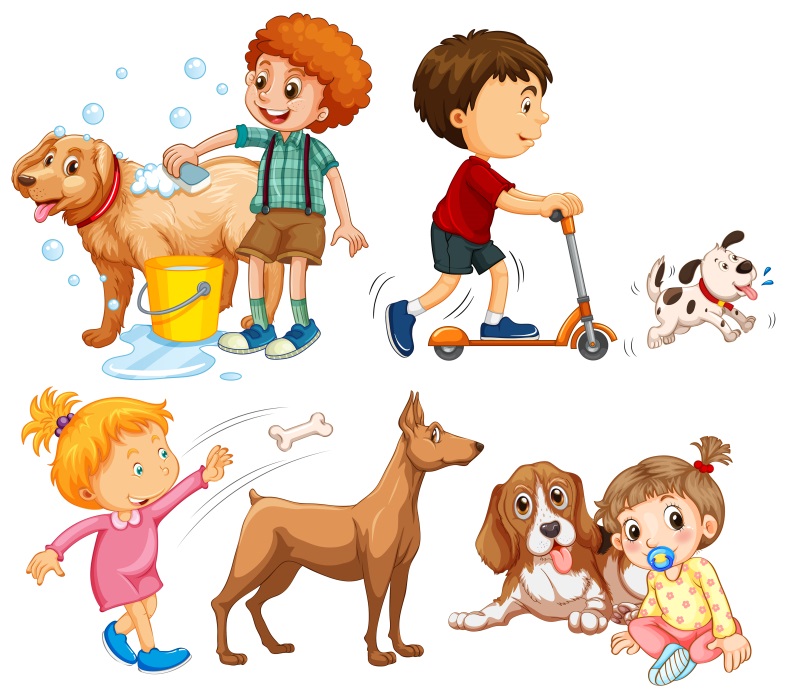 При выгуле домашнего животного необходимо исключать возможность свободного, неконтролируемого 
передвижения животного Выгул домашних животных должен осуществляться при условии обязательного обеспечения безопасности граждан, животных, сохранности имущества физических лиц и юридических лиц.При выгуле домашнего животного необходимо обеспечивать уборку продуктов жизнедеятельности животного в местах и на территориях общего пользованияВ случае отказа от правасобственности на животное илиневозможности его дальнейшегосодержания владелец животногообязан передать его новому владельцу или в приют для животных, которыемогут обеспечить условия содержания такого животного ЗАПРЕЩАЕТСЯ- натравливание животных на людей;- содержание и использование животных, включенных в перечень животных, запрещенных к содержанию, утвержденный Правительством Российской Федерации;- выгул животного вне мест, разрешенных решением органа местного самоуправления для выгула животных; - выгул потенциально опасной собаки без намордника и поводка независимо от места выгула, за исключением случаев, если такая собака находится на огороженной территории, принадлежащей владельцу собаки на праве собственности или ином законном основании. О наличии такой собаки должна быть сделана предупреждающая надпись при входе на данную территорию. 